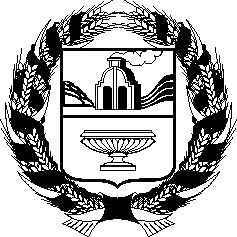 АЛТАЙСКОЕ КРАЕВОЕ ЗАКОНОДАТЕЛЬНОЕ СОБРАНИЕПОСТАНОВЛЕНИЕг. БарнаулРассмотрев проекты федеральных законов, поступившие из Государственной Думы Федерального Собрания Российской Федерации, в соответствии со статьей 26.4 Федерального закона «Об общих принципах организации законодательных (представительных) и исполнительных органов государственной власти субъектов Российской Федерации», статьей 73 Устава (Основного Закона) Алтайского края Алтайское краевое Законодательное Собрание ПОСТАНОВЛЯЕТ:1. Считать целесообразным принятие следующих проектов федеральных законов:№ 473140-7 «О внесении изменений в отдельные законодательные акты Российской Федерации в части государственной регистрации рождения ребенка, в результате применения вспомогательных репродуктивных технологий»;№ 644026-7 «О внесении изменения в статью 14.43 Кодекса Российской Федерации об административных правонарушениях (об установлении административной ответственности за нарушения обязательных требований в области технического регулирования)»;№ 661305-7 «О внесении изменения в статью 76 Федерального закона «Технический регламент о требованиях пожарной безопасности» (в части уточнения времени прибытия первого подразделения пожарной охраны к месту вызова в сельских населенных пунктах городских округов)»;№ 674572-7 «О внесении изменения в статью 14.8 Кодекса Российской Федерации об административных правонарушениях (в целях установления административной ответственности за отказ для представителя социально уязвимой категории населения в доступе к получению им товаров, работ или услуг на равных с другими гражданами условиях)»;№ 677227-7 «О внесении изменений в статью 5.27 Кодекса Российской Федерации об административных правонарушениях (в части установления административной ответственности за воспрепятствование работодателем осуществлению работником права на изменение кредитной организации, в которую должна быть переведена заработная плата)»;№ 304116-7 «О внесении изменений в Федеральный закон «О государственном регулировании производства и оборота этилового спирта, алкогольной и спиртосодержащей продукции и об ограничении потребления (распития) алкогольной продукции» (в части установления дополнительных ограничений и запрета на розничную продажу алкогольной продукции, в том числе при оказании услуг общественного питания)»;№ 487583-7 «О внесении изменений в статьи 44 и 47.1 Жилищного кодекса Российской Федерации (в части изменения порядка проведения общего собрания собственников помещений в многоквартирном доме)»;№ 518643-7 «О внесении изменений в статьи 161.1 и 164 Жилищного кодекса Российской Федерации (в части реализации полномочий председателя совета многоквартирного дома)»;№ 658679-7 «О внесении изменения в Федеральный закон «О несостоятельности (банкротстве)» (в части расширения полномочий органов исполнительной власти субъектов Российской Федерации)»;№ 660086-7 «О внесении изменений в статью 4 Кодекса торгового мореплавания Российской Федерации (о морских перевозках природного газа и газового конденсата)»;№ 661236-7 «О внесении изменений в статьи 182 и 189 Жилищного кодекса Российской Федерации (в части расширения перечня лиц, участвующих в приемке работ по капитальному ремонту общего имущества многоквартирных домов)»;№ 662059-7 «О внесении изменений в отдельные законодательные акты Российской Федерации (в части запрета на уступку права требования по взысканию просроченной задолженности по внесению платы за жилое помещение и коммунальные услуги третьим лицам)»;№ 674420-7 «О внесении изменений в статью 34 Федерального закона «Об организации регулярных перевозок пассажиров и багажа автомобильным транспортом и городским наземным электрическим транспортом в Российской Федерации и о внесении изменений в отдельные законодательные акты Российской Федерации» (о введении обязательного перечня услуг, предоставляемых автовокзалом (автостанцией)»;№ 403558-7 «О внесении изменений в статьи 5 и 79 Федерального закона «Об образовании в Российской Федерации» (об установлении государственных гарантий бесплатного получения среднего профессионального образования или высшего образования в случаях, если полученная инвалидность препятствует осуществлению трудовой деятельности по ранее полученной профессии (специальности)»;№ 658760-7 «О внесении изменения в Федеральный закон «Об уполномоченных по правам ребенка в Российской Федерации» (в части дополнения правовой нормой, касающейся аппарата уполномоченных по правам ребенка)»;№ 664534-7 «О внесении изменения в статью 10 Федерального закона «О дополнительных мерах государственной поддержки семей, имеющих детей» (о включении в перечень документов, необходимых при направлении средств материнского капитала на погашение основного долга и уплату процентов по договорам займа на приобретение жилого помещения, документа о безналичном перечислении полученных заемных средств на счет в кредитной организации, открытый лицом, осуществляющим отчуждение жилого помещения)»;№ 673020-7 «О внесении изменения в статью 52-1 Федерального закона «Об объектах культурного наследия (памятниках истории и культуры) народов Российской Федерации» (в части предоставления объектов культурного наследия в безвозмездное пользование федеральным органам государственной власти)»;№ 649253-7 «О внесении изменений в статью 24 Федерального закона «Об охране атмосферного воздуха» и в статью 65 Федерального закона «Об охране окружающей среды» (в части осуществления государственного экологического надзора)»;№ 654742-7 «О внесении изменений в отдельные законодательные акты Российской Федерации по вопросам применения ионизирующего излучения при переработке сельскохозяйственной»;№ 657920-7 «О внесении изменения в статью 72 Земельного кодекса Российской Федерации (в части повышения эффективности земельного контроля)»;№ 658686-7 «О внесении изменения в статью 11.9 Земельного кодекса Российской Федерации (о наличии в градостроительном регламента минимальных и максимальных размеров земельных участков)»;№ 661684-7 «О внесении изменений в Федеральный закон «Об обращении лекарственных средств» в части регулирования обращения лекарственных средств для ветеринарного применения»;№ 664487-7 «О внесении изменений в Закон Российской Федерации «О недрах» и отдельные законодательные акты Российской Федерации в целях стимулирования использования отходов недропользования»;№ 671662-7 «О внесении изменений в отдельные законодательные акты Российской Федерации в целях предотвращения ландшафтных (природных) пожаров»;№ 674577-7 «О внесении изменения в статью 39.8 Земельного кодекса Российской Федерации (в части отсутствия преимущественного права на заключение договора аренды, срок действия которого истек)»;№ 638980-7 «О внесении изменения в статью 28 Федерального закона «Об обязательном медицинском страховании в Российской Федерации» (в части формирования средств страховой медицинской организации)»;№ 649498-7 «О внесении изменения в статью 2 Федерального закона «О применении контрольно-кассовой техники при осуществлении расчетов в Российской Федерации» (о предоставлении права неприменения контрольно-кассовой техники при реализации билетов для посещения театров)»;№ 677173-7 «О внесении изменений в Федеральный закон «О лотереях» и Федеральный закон «О государственном регулировании деятельности по организации и проведению азартных игр и о внесении изменений в некоторые законодательные акты Российской Федерации» (о выявлении лиц, осуществляющих незаконную деятельность по организации и (или) проведению лотерей и азартных игр)»;№ 679903-7 «О внесении изменений в часть вторую Налогового кодекса Российской Федерации в части налогообложения деятельности негосударственных пенсионных фондов»;№ 682283-7 «О внесении изменений в статьи 333.33 и 333.35 Налогового кодекса Российской Федерации в части установления предельного размера государственной пошлины за выдачу заключения (разрешительного документа) на временный вывоз культурных ценностей и освобождения от уплаты государственной пошлины отдельной категории физических лиц»;№ 682417-7 «О внесении изменений в часть вторую Налогового кодекса Российской Федерации» (в части платежей, осуществляемых лицами, ведущими садоводство или огородничество)»;№ 660585-7 «О внесении изменений в статью 18 Федерального закона «Об охране здоровья граждан от воздействия окружающего табачного дыма и последствий потребления табака» (в части обязательной маркировки средствами идентификации табачной продукции)»;№ 665689-7 «О внесении изменения в статью 70 Федерального закона «Об образовании в Российской Федерации» (в части предоставления права лицам, получившим среднее общее образование до 1 января 2009 года, на прием в образовательные организации высшего образования для освоения программ бакалавриата и программ специалитета по результатам вступительных испытаний, форма и перечень которых определяются образовательной организацией высшего образования)»;№ 672181-7 «О внесении изменений в статьи 1 и 44 Федерального закона «О наркотических средствах и психотропных веществах» (в части уточнения понятия «больной наркоманией»)»;№ 661415-7 «О внесении изменения в статью 27 Федерального закона «О муниципальной службе в Российской Федерации» (в части применения дисциплинарных взысканий)»;№ 661830-7 «О внесении изменения в статью 12 Федерального закона «Об основах приграничного сотрудничества»;№ 671584-7 «О внесении изменений в Федеральный закон «Об общих принципах организации местного самоуправления в Российской Федерации» (по вопросу расширения использования информационно-телекоммуникационных технологий в сфере местного самоуправления)»;№ 680572-7 «О внесении изменений в статью 40 Федерального закона «Об общих принципах организации местного самоуправления в Российской Федерации».2. Считать нецелесообразным принятие следующих проектов федеральных законов: № 663520-7 «О внесении изменений в Налоговый кодекс Российской Федерации в части отмены транспортного налога»;№ 669548-7 «О внесении изменения в статью 34 Закона Российской Федерации «О государственных гарантиях и компенсациях для лиц, работающих и проживающих в районах Крайнего Севера и приравненных к ним местностях» (в части уточнения условий компенсации расходов на оплату стоимости проезда пенсионеров к месту отдыха и обратно)».Председатель Алтайского краевогоЗаконодательного Собрания                                                             А.А. Романенко№Об отзывах Алтайского краевого Законодательного Собрания на проекты федеральных законов, поступившие из Государственной Думы Федерального Собрания Российской ФедерацииПроект